                     КАРАР                                                          ПОСТАНОВЛЕНИЕ                                                                                           «28»  июнь 2022 йыл                     № 43              « 28»  июня   2022 года  О Порядке  предоставления бюджетных инвестиций  юридическим лицам, не являющимся государственными или муниципальными учреждениями и государственными или муниципальными предприятиями, в объекты капитального строительства за счет средств бюджета сельского поселения Яратовский сельсовет муниципального района Баймакский район Республики Башкортостан сельсовет муниципального района Баймакский район Республики Башкортостан          В соответствии со статьей 80 Бюджетного кодекса Российской Федерации, уставом сельского поселения Яратовский сельсовет муниципального района Баймакский район Республики Башкортостан       1. Определить  Порядок   предоставления  бюджетных инвестиций  юридическим лицам, не являющимся государственными или муниципальными учреждениями и государственными или муниципальными предприятиями, в объекты капитального строительства за счет средств бюджета сельского поселения Яратовский сельсовет муниципального района Баймакский район Республики Башкортостан  (Приложение).     2.Установить  требования к договорам, заключенным в связи с предоставлением бюджетных инвестиций юридическим лицам, не являющимся государственными 
и муниципальными учреждениями или государственными или муниципальными унитарными предприятиями за счет средств бюджета сельского поселения Яратовский сельсовет муниципального района Баймакский район Республики Башкортостан (Приложение № 1)    3. Разместить на официальном сайте в сети Интернет Администрации сельского поселения Яратовский сельсовет муниципального района Баймакский район Республики Башкортостан.   4.  Настоящее постановление вступает в силу со дня его подписания.   5. Положения пункта 4 Порядка предоставления  бюджетных инвестиций  юридическим лицам, не являющимся государственными или муниципальными учреждениями и государственными или муниципальными предприятиями, в объекты капитального строительства за счет средств бюджета сельского поселения Яратовский сельсовет муниципального района Баймакский район Республики Башкортостан  применяется к правоотношениям, возникающим при составлении и исполнении бюджета сельского поселения Яратовский сельсовет муниципального района Баймакский район Республики Башкортостан, начиная с бюджета на 20122 год (на 2022 год и на плановый период 2023 и 2024 годов).   6.  Контроль исполнения настоящего постановления оставляю за собой Администрации сельского поселения Яратовский сельсовет муниципального района Баймакский район Республики Башкортостан. Глава сельского поселения Яратовский  сельсовет муниципального района Баймакский  район Республики Башкортостан                                                    Ярмухаметов Ф.Т.Приложение к постановлению Администрации сельского поселения Яратовский сельсовет муниципального района Баймакский район Республики Башкортостан от  «28» июня 2022 г. № 43                                                               Порядокпредоставления бюджетных инвестиций  юридическим лицам, не являющимся государственными или муниципальными учреждениями и государственными или муниципальными предприятиями, в объекты капитального строительства за счет средств бюджета сельского поселения Яратовский сельсовет муниципального района Баймакский район Республики Башкортостан                                                                     (далее-Порядок)    1. Настоящий  Порядок  определяет правила  предоставления бюджетных инвестиций  юридическим лицам, не являющимся государственными или муниципальными учреждениями и государственными или муниципальными унитарными предприятиями (далее - субъекты инвестиций), в объекты капитального строительства за счет средств бюджета сельского поселения Яратовский сельсовет муниципального района Баймакский район Республики Башкортостан на реализацию инвестиционных проектов по строительству (реконструкции) объектов капитального строительства и (или) приобретению объектов недвижимого имущества (далее - бюджетные инвестиции).    2. Предоставление бюджетных инвестиций субъектам инвестиций влечет возникновение права муниципальной собственности на эквивалентную часть уставных (складочных) капиталов юридических лиц - субъектов инвестиций, которое оформляется участием сельского поселения Яратовский сельсовет муниципального района Баймакский район Республики Башкортостан  в уставном (складочном) капитале субъектов инвестиций в соответствии с гражданским законодательством Российской Федерации.     3. Решение о предоставлении субъектам инвестиций бюджетных инвестиций 
в объекты капитального строительства и (или) на приобретение объектов недвижимого имущества за счет средств бюджета сельского поселения Яратовский сельсовет муниципального района Баймакский район Республики Башкортостан  (далее - решение о предоставлении бюджетных инвестиций) принимается  Администрацией сельского поселения Яратовский сельсовет муниципального района Баймакский район Республики Башкортостан  в виде постановления Администрации сельского поселения Яратовский сельсовет муниципального района Баймакский район Республики Башкортостан.     4. Не допускается  предоставление бюджетных  инвестиций иностранным юридическим лицам, в том числе местом  регистрации которых является государство или территория, включенные в утверждаемый Министерством финансов Российской Федерации перечень государств и территорий, предоставляющих льготный налоговый режим налогообложения и (или) не предусматривающих раскрытия и предоставления информации при проведении финансовых операций (офшорные зоны) в отношении таких юридических лиц (далее - офшорные компании). Указанные иностранные юридические лица, а также российские юридические лица, в уставном (складочном) капитале которых доля участия офшорных компаний в совокупности превышает 50 процентов, не вправе являться получателями бюджетных инвестиций.    5. Решение о предоставлении  бюджетных инвестиций должно содержать в отношении каждого объекта капитального строительства и (или) объекта недвижимого имущества:   а) наименование объекта капитального строительства согласно проектной документации (согласно паспорту инвестиционного проекта в отношении объекта капитального строительства в случае отсутствия утвержденной в установленном законодательством Российской Федерации порядке проектной документации на дату подготовки проекта решения);   б) направление инвестирования (строительство, реконструкция объекта капитального строительства и (или) приобретение объекта недвижимости);   в) определение главного распорядителя;   г) определение застройщика или заказчика (заказчика-застройщика);   д) срок ввода в эксплуатацию объекта капитального строительства и (или) приобретения объекта недвижимости;   е) сметная стоимость объекта капитального строительства (при наличии утвержденной проектной документации) или предполагаемая (предельная) стоимость объекта капитального строительства и (или) стоимость приобретения объекта недвижимого имущества согласно паспорту инвестиционного проекта, а также распределение указанных стоимостей по годам реализации инвестиционного проекта (в ценах соответствующих лет реализации инвестиционного проекта);   ж) общий (предельный) объем бюджетных инвестиций, предоставляемых 
на реализацию инвестиционного проекта, а также его распределение по годам реализации инвестиционного проекта (в ценах соответствующих лет реализации инвестиционного проекта);   з) общий объем собственных и (или) заемных средств юридического лица, направляемых на реализацию инвестиционного проекта, а также распределение этих средств по годам реализации инвестиционного проекта (в ценах соответствующих лет реализации инвестиционного проекта).    6. Предоставление бюджетных инвестиций осуществляется при условии, что эти инвестиции не могут быть направлены юридическим лицом на финансовое обеспечение следующих работ:   а) разработка проектной документации на объекты капитального строительства 
и проведение инженерных изысканий, выполняемых для подготовки такой проектной документации;   б) приобретение земельных участков под строительство;   в) проведение технологического и ценового аудита инвестиционных проектов 
по строительству (реконструкции) объектов капитального строительства;   г) проведение государственной экспертизы проектной документации и результатов инженерных изысканий, выполняемых для подготовки такой проектной документации;   д) проведение проверки достоверности определения сметной стоимости объектов капитального строительства, строительство (реконструкция) которых финансируется 
с привлечением средств бюджета Советского района.   7. Инициатором  подготовки проектов решений о предоставлении  бюджетных инвестиций является   Администрация сельского поселения Яратовский сельсовет муниципального района Баймакский район Республики Башкортостан ответственная  за реализацию мероприятий, предусмотренных  соответствующей муниципальной программой  сельского поселения Яратовский сельсовет муниципального района Баймакский район Республики Башкортостан.   8. Предоставление бюджетных инвестиций осуществляется на основании договора 
об участии сельского поселения Яратовский сельсовет муниципального района Баймакский район Республики Башкортостан в собственности субъекта инвестиций.    Договор об участии сельского поселения Яратовский сельсовет муниципального района Баймакский район Республики Башкортостан  в собственности субъекта инвестиций заключается между Администрацией сельского поселения Яратовский сельсовет муниципального района Баймакский район Республики Башкортостан и субъектом инвестиций. Подготовка проекта решения о предоставлении бюджетных инвестиций, проекта договора, указанного в настоящем пункте, и согласование в установленном порядке осуществляются Администрацией сельского поселения Яратовский сельсовет муниципального района Баймакский район Республики Башкортостан.  Отсутствие оформленных в установленном порядке договоров служит основанием для непредставления бюджетных инвестиций.   9. Отчет об использовании бюджетных инвестиций предоставляется субъектом инвестиций уполномоченному органу в порядке и сроки установленные договором 
о предоставлении бюджетных инвестиций.   10. Контроль за целевым использованием бюджетных инвестиций осуществляет уполномоченный орган и органы муниципального финансового контроля.   11. В случае нецелевого использования бюджетных инвестиций юридическое лицо - субъект инвестиций в срок не более 2-х месяцев со дня получения уведомления 
от уполномоченного органа обязано перечислить денежные средства, полученные в виде бюджетных инвестиций, в бюджет  сельского поселения Яратовский сельсовет муниципального района Баймакский район Республики Башкортостан  в полном объеме.   12. Договор между Администрацией сельского поселения Яратовский сельсовет муниципального района Баймакский район Республики Башкортостан и субъектом инвестиций об участии сельского поселения Яратовский сельсовет муниципального района Баймакский район Республики Башкортостан в собственности субъекта инвестиций оформляется в течение трех месяцев после дня вступления в силу решения о бюджете.Приложение № 1 к постановлению Администрации сельского поселения Яратовский сельсовет муниципального района Баймакский район Республики Башкортостан от «28» июня  2022 г. №43Требования к договорам, заключенным в связи с предоставлением бюджетных инвестиций юридическим лицам, не являющимся государственными и муниципальными учреждениями или государственными или муниципальными унитарными предприятиями за счет средств бюджета сельского поселения Яратовский сельсовет муниципального района Баймакский район Республики Башкортостан1. Предоставление бюджетных инвестиций юридическим лицам, не являющимся государственными и муниципальными учреждениями или государственными 
и муниципальными унитарными предприятиями (далее - субъект инвестиций), осуществляется в соответствии с договором об участии сельского поселения Яратовский сельсовет муниципального района Баймакский район Республики Башкортостан 
(далее - инвестор) в собственности субъекта инвестиций.2. Договор об участии инвестора в собственности субъекта инвестиций должен содержать, в том числе, следующие положения:а) целевое назначение бюджетных инвестиций;б) общий объем капитальных вложений за счет всех источников финансового обеспечения (в том числе объем предоставляемых бюджетных инвестиций);в) условие о предоставлении бюджетных инвестиций не ранее принятия уполномоченным органом субъекта инвестиций решения об увеличении уставного капитала на сумму предоставляемых бюджетных инвестиций;г) положения, устанавливающие права и обязанности сторон договора и порядок их взаимодействия при реализации указанного договора;д) порядок и условия перечисления денежных средств;е) запрет приобретения за счет полученных средств иностранной валюты, за исключением операций, осуществляемых в соответствии с валютным законодательством Российской Федерации при закупке (поставке) высокотехнологичного импортного оборудования, сырья и комплектующих изделий, а также связанных с достижением целей предоставления бюджетных инвестиций иных операций, определенных решениями Правительства Российской Федерации;ж) порядок и сроки представления субъектом инвестиций отчетности об использовании бюджетных инвестиций по форме, установленной инвестором;з) порядок и основания возврата бюджетных инвестиций;и) право инвестора и органов муниципального финансового контроля 
сельского поселения Яратовский сельсовет муниципального района Баймакский район Республики Башкортостан на проведение проверок за соблюдением условий предоставления бюджетных инвестиций;к) ответственность сторон за неисполнение или ненадлежащее исполнение обязательств по указанному договору;л) срок действия договора, порядок изменения и расторжения договора;м) иные положения в соответствии с действующим законодательством.Башҡортостан республикаһЫБаймаҡ  районы муниципальРайоныны  ЯРАТ ауылСоветы ауыл билӘмӘҺе ХАкИМИӘТЕРЕСПУБЛИКА БАШКОРТОСТАНАДМИНИСТРАЦИЯ сельского поселения ЯРАТОВСКИЙ  сельсовет муниципального района Баймакский районБашҡортостан республикаһЫБаймаҡ  районы муниципальРайоныны  ЯРАТ ауылСоветы ауыл билӘмӘҺе ХАкИМИӘТЕ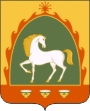 РЕСПУБЛИКА БАШКОРТОСТАНАДМИНИСТРАЦИЯ сельского поселения ЯРАТОВСКИЙ  сельсовет муниципального района Баймакский район         453658, Башҡортостан Республикаһы, Баймаҡ районы,                             Ярат ауылы, Һаҡмар урамы, 85                                  тел. 8(34751) 4-65-35         453658, Башҡортостан Республикаһы, Баймаҡ районы,                             Ярат ауылы, Һаҡмар урамы, 85                                  тел. 8(34751) 4-65-35                   453658, Республика Башкортостан, Баймакский район,                             с.Яратово,  ул.Сакмар, 11                              тел. 8(34751) 4-65-35                   453658, Республика Башкортостан, Баймакский район,                             с.Яратово,  ул.Сакмар, 11                              тел. 8(34751) 4-65-35